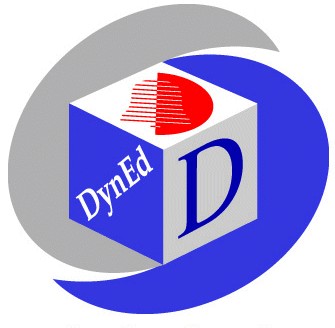 1. Tekrar Düğmesinin Kullanımı2.Ses Kaydı Yapmak3. Parçaların Aralarında Geçen Anlama Sorularını Doğru Cevaplamak4. Son İki Haftadaki Çalışma Sıklığı5. Son İki Haftadaki Çalışma Süresi6. Beceri Sınavı (Mastery Test) Sonuçları7. Ses Tanımlama Alıştırmalarında Başarılı Olmak.8. Kulaklık Düğmesini Doğru Kullanmak9. Otuz Günden Fazla Çalışma Yaptı mı?10. Elli Günden Fazla Çalışma Yaptı mı?11. Beceri Sınavı Almıyorsa…12. Tercüme (Türkçe Çeviri) Butonunun Fazla Kullanılması13. Altyazı Tuşu (abc) Kullanım Sayısının Fazla OlmasıÖzetle;DynEd’den verim almak ve güzel puanlar kazanmak istiyorsanız düzenli şekilde haftanın en az 3-4 gününde programı kullanmalı, her kullanımda en az 30-40dk süreyle, en az 5 bölümde çalışmalı,sorulan soruları ciddiyetle cevaplamalı (hemen cevaplanamıyorsa birkaç kez yeniden dinlemelidir), beceri sınavlarından yüksek notlar almaya gayret edilmeli, kontrol panelindeki tekrar, ses kaydı ve kulaklık tuşlarını mümkün oldukça (yukarıda bahsedildiği gibi) bol kullanmaya, geri, ileri, alt yazı ve çeviri tuşlarını mümkün oldukça az kullanmaya gayret etmeliyiz.Öğrenci tekrar düğmesini doğru kullanıyorsa +2 alı hatalı kullanıyor veya kullanmıyorsa -2 alır veya çalışma notu -2 düşer.Orantısı şu şekildedir:Tekrar Düğmesi Kullanımı / Duyulan Cümle Sayısı >%20 iseVe Alt Yazı (Abc tuşu) / Tekrar tuşu <%35 ise doğru kullanıyor demektirÖğrenci duyulan cümle sayısı ile kıyaslandığında yeterli sayıda ses kaydı yapıyorsa +2 alır, yeterli miktarda ses kaydı yapmıyorsa -2 alır veya notu -2 düşer.Orantısı şu şekildedir:Mikrofon Kullanımı / Duyulan Cümle Sayısı >%15 ise yeterli miktarda ses kaydı yapıyor demektirÖğrenci anlama alıştırmalarında başarılı ise parçaların sonunda ve aralarında sorulan sorulara doğru cevaplar veriyorsa +2 puan alacaktır. Aşağıdaki orana uymuyorsa ve bunun altında kalıyorsa -2 puan alacak veya notu -2 puan düşecektir. Bu değerler First English için geçerli olup English ForSuccess’de anlama alıştırmaları için +1/-1 puanları geçerlidir.Doğru Cevap Sayısı/Toplam Cevap Sayısı> %89 ise anlama alıştırmalarında başarılı demektir.DynEd çalışmaların süresine ve sıklığına da puan vermektedir. Eğer son iki hafta içindeki çalışma sıklığı iyi ise +3 veya +1 puan verecek, standartların altında ise -2 puan düşecektir.Son iki hafta içindeki program kullanım gün sayısı 7’den fazla ise+3puan verecek,Son iki hafta içindeki program kullanım gün sayısı 5’den fazla ise+1puan verecek,Son iki hafta içindeki program kullanım gün sayısı 4’den az ise-2puan düşecektir.Buradan anlaşılması gereken DynEdsürekli kullanım gerektiren ve takip edilmesi gereken bir yazılım.Son iki haftadaki çalışma süresi (çalıştığı saat miktarı) iyi ise +2 standartların altında ise -2 alacaktır.Öğrenci son iki hafta içinde 3 saatten (180 dakika) fazla çalışmışsa +2 alacaktır. Burada esas olan programın aktif kullanımıdır ve Çalışma Kayıtları ekranında görüntülenen saat miktarı geçerlidir.Eğer öğrenci son iki hafta içinde 90 dakikadan az çalışmışsa -2 puan düşecektir.Beceri Sınavı iki ünitede bir öğrencilerin girmek zorunda olduğu ve ünitelerin en az %80’lik kısmını tamamladıktan sonra girebilecekleri sınavlardır. Sınavlar başarılamadığı taktirde 1 hafta aynı ünitelere çalışılarak sınava tekrar girilir. Bu sınavlardan alınan notların ortalaması iyi ise sistem öğrenciye +2 verecek, değil ise -2 puan düşecektir.Beceri sınavı ortalamaları 84’den yüksek ise öğrenci +2 alacaktır.Ses Tanıma Alıştırmalarında başarılı olan öğrenci +2 alır. Başarısız olursa -2 puanı düşer. Öğrencinin başarılı olmasında aşağıdaki orantı geçerlidir. (English ForSuccess)Doğru Kaydedilen Sesler / Ses Kayıt Denemeleri > %60 ise öğrenci başarılıdırÖğrenci Ses Tanıma alıştırmalarında kulaklık düğmesini doğru kullanırsa +1 puan alacak, hatalı kullanımları için -1 puan düşüşü yaşayacaktır. Öğrencinin başarılı olmasında aşağıdaki orantı geçerlidir.Kulaklık Kullanımı / Ses Kayıt Denemeleri > %15 ise öğrenci başarılıdırŞunu asla unutmamak gerek. Program acele etmeden düzenli bir biçimde ve anlaya anlaya çalışılmasını istiyor. Hatta anlamak işin başı, daha da önemlisi pratik yapmak ve uygulamak diyor. Metinleri, konuşmaları tam anlamadan ve akıcı şekilde konuşmadan geçmemeyi öneriyor. Programa düzenli şekilde devam edenleri de ödüllendiriyor. Öğrenci 30 günden daha fazla günlük çalışma yapmış, sisteme girmişse +2 puan veriyor, sistemi düzenli kullanmayanların +2 puanını alıyor.Öğrenci 50 günden daha fazla günlük çalışma yapmış, sisteme girmişse +2 puan daha veriyor, sistemi düzenli kullanmayanların +2 puanını yine alıyor.Öğrenci Beceri Sınavına girmiyorsa -2 puanı da düşüyor.Beceri Sınavı Sayısı=0 ve Dakika > 600, 700, 800, 900  ise -2 puan düşmüş demektir.Öğrenci gereğinden fazla tercüme butonunu kullanıyorsa -2 puanı düşüyor.Bu konuda aşağıdaki orantı kullanılıyor:Altyazı Tuşu (abc) Kullanım Sayısı +Tekrar Tuşu Kullanım Sayısı + Çeviri Tuşu Kullanım Sayısı > 40VeTercüme(Çeviri) Tuşu Kullanım Sayısı / Tekrar Tuşu Kullanım Sayısı> %20Ve Tercüme(Çeviri) Tuşu Kullanım Sayısı> 20 ise -2 puan düşmüş demektir.Tekrar düğmesi ile kıyaslandığında gereğinden fazla altyazı kullanıyorsa da -2 puanı düşecektir.Bu konuda aşağıdaki orantı kullanılıyor:Altyazı Tuşu (abc) Kullanım Sayısı + Tekrar Tuşu Kullanım Sayısı>40Ve (Altyazı Tuşu [abc] Kullanım Sayısı– Terimler Sözlüğü Kullanım Sayısı) / Tekrar Tuşu Kullanım Sayısı > 25ise öğrencimizin -2 puanı da düşecek demektir.